以下内容请客户填写Fill in the items below by customersTESTING REQUEST FORM测试申请表TESTING REQUEST FORM测试申请表TESTING REQUEST FORM测试申请表TESTING REQUEST FORM测试申请表TESTING REQUEST FORM测试申请表TESTING REQUEST FORM测试申请表以下内容为倍科内部填写 Fill in the item below by BACL only以下内容为倍科内部填写 Fill in the item below by BACL onlyReport No.报告号:Test Start Date测试开始日期：Sales Name销售代表：Check By  审核：Committed Date结案日期：Ext. 分机号：Quo. No. 合同号：CS 客服部确认（样品状态）：Accountant财务部确认：Engineering工程部确认：★Report Required 报告要求 English 英文    Chinese中文 English and Chinese comparison中英文对照★Report Required 报告要求 English 英文    Chinese中文 English and Chinese comparison中英文对照★Report Required 报告要求 English 英文    Chinese中文 English and Chinese comparison中英文对照★Report Required 报告要求 English 英文    Chinese中文 English and Chinese comparison中英文对照★Report Required 报告要求 English 英文    Chinese中文 English and Chinese comparison中英文对照★Report Required 报告要求 English 英文    Chinese中文 English and Chinese comparison中英文对照Default English report, RMB 200 reporting surcharge will be billed if request Chinese-English report. Fax, copy of the application both valid, our test result only responsible for submitted samples. 默认为英文报告，如增加中英文报告，加收200元报告费。该申请表传真件、复印件均有效，实验室的测试结果只对来样负责。Default English report, RMB 200 reporting surcharge will be billed if request Chinese-English report. Fax, copy of the application both valid, our test result only responsible for submitted samples. 默认为英文报告，如增加中英文报告，加收200元报告费。该申请表传真件、复印件均有效，实验室的测试结果只对来样负责。Default English report, RMB 200 reporting surcharge will be billed if request Chinese-English report. Fax, copy of the application both valid, our test result only responsible for submitted samples. 默认为英文报告，如增加中英文报告，加收200元报告费。该申请表传真件、复印件均有效，实验室的测试结果只对来样负责。Default English report, RMB 200 reporting surcharge will be billed if request Chinese-English report. Fax, copy of the application both valid, our test result only responsible for submitted samples. 默认为英文报告，如增加中英文报告，加收200元报告费。该申请表传真件、复印件均有效，实验室的测试结果只对来样负责。Default English report, RMB 200 reporting surcharge will be billed if request Chinese-English report. Fax, copy of the application both valid, our test result only responsible for submitted samples. 默认为英文报告，如增加中英文报告，加收200元报告费。该申请表传真件、复印件均有效，实验室的测试结果只对来样负责。Default English report, RMB 200 reporting surcharge will be billed if request Chinese-English report. Fax, copy of the application both valid, our test result only responsible for submitted samples. 默认为英文报告，如增加中英文报告，加收200元报告费。该申请表传真件、复印件均有效，实验室的测试结果只对来样负责。Default English report, RMB 200 reporting surcharge will be billed if request Chinese-English report. Fax, copy of the application both valid, our test result only responsible for submitted samples. 默认为英文报告，如增加中英文报告，加收200元报告费。该申请表传真件、复印件均有效，实验室的测试结果只对来样负责。Default English report, RMB 200 reporting surcharge will be billed if request Chinese-English report. Fax, copy of the application both valid, our test result only responsible for submitted samples. 默认为英文报告，如增加中英文报告，加收200元报告费。该申请表传真件、复印件均有效，实验室的测试结果只对来样负责。★Test Type测试类型：   Representative test正测    Pre-test自测     Retest重测    Original  report NO原报告号：      ★Test Type测试类型：   Representative test正测    Pre-test自测     Retest重测    Original  report NO原报告号：      ★Test Type测试类型：   Representative test正测    Pre-test自测     Retest重测    Original  report NO原报告号：      ★Test Type测试类型：   Representative test正测    Pre-test自测     Retest重测    Original  report NO原报告号：      ★Test Type测试类型：   Representative test正测    Pre-test自测     Retest重测    Original  report NO原报告号：      ★Test Type测试类型：   Representative test正测    Pre-test自测     Retest重测    Original  report NO原报告号：      ★Test Type测试类型：   Representative test正测    Pre-test自测     Retest重测    Original  report NO原报告号：      ★Test Type测试类型：   Representative test正测    Pre-test自测     Retest重测    Original  report NO原报告号：      ★Test Type测试类型：   Representative test正测    Pre-test自测     Retest重测    Original  report NO原报告号：      ★Test Type测试类型：   Representative test正测    Pre-test自测     Retest重测    Original  report NO原报告号：      ★Test Type测试类型：   Representative test正测    Pre-test自测     Retest重测    Original  report NO原报告号：      ★Test Type测试类型：   Representative test正测    Pre-test自测     Retest重测    Original  report NO原报告号：      ★Test Type测试类型：   Representative test正测    Pre-test自测     Retest重测    Original  report NO原报告号：      ★Test Type测试类型：   Representative test正测    Pre-test自测     Retest重测    Original  report NO原报告号：      Applicant (Company Name) 公司名称：Applicant (Company Name) 公司名称：Applicant (Company Name) 公司名称：Address公司地址：Contact Person联系人： Contact Person联系人： Telephone  电话： Telephone  电话： Fax传真： Call phone手机：Call phone手机：E-Mail 电子邮件：      E-Mail 电子邮件：      E-Mail 电子邮件：      E-Mail 电子邮件：      E-Mail 电子邮件：      E-Mail 电子邮件：      E-Mail 电子邮件：      Payer Name付款方名称：      Payer Name付款方名称：      Payer Name付款方名称：      Payer Name付款方名称：      Payer Name付款方名称：      Payer Name付款方名称：      Payer Name付款方名称：      Payer Name付款方名称：      Contact Person联系人：      Contact Person联系人：      Contact Person联系人：      Contact Person联系人：      Contact Person联系人：      Contact Person联系人：      ★请填写下面样品信息: Please test the sample identified as belows : ★请填写下面样品信息: Please test the sample identified as belows : ★请填写下面样品信息: Please test the sample identified as belows : ★请填写下面样品信息: Please test the sample identified as belows : ★请填写下面样品信息: Please test the sample identified as belows : ★请填写下面样品信息: Please test the sample identified as belows : ★请填写下面样品信息: Please test the sample identified as belows : ★请填写下面样品信息: Please test the sample identified as belows : ★请填写下面样品信息: Please test the sample identified as belows : ★请填写下面样品信息: Please test the sample identified as belows : ★请填写下面样品信息: Please test the sample identified as belows : ★请填写下面样品信息: Please test the sample identified as belows : ★请填写下面样品信息: Please test the sample identified as belows : ★请填写下面样品信息: Please test the sample identified as belows : Sample Description 样品描述：      Sample Description 样品描述：      Sample Description 样品描述：      Sample Description 样品描述：      Sample Description 样品描述：      Sample Description 样品描述：      Sample Description 样品描述：      Sample Description 样品描述：      Sample Description 样品描述：      Sample Description 样品描述：      Sample Description 样品描述：      Sample Description 样品描述：      Sample Description 样品描述：      Sample Description 样品描述：      Style Name/NO.. 型体名：     Style Name/NO.. 型体名：     Style Name/NO.. 型体名：     Style Name/NO.. 型体名：     Style Name/NO.. 型体名：     Style Name/NO.. 型体名：     Style Name/NO.. 型体名：     Style Name/NO.. 型体名：     Style Name/NO.. 型体名：     Style Name/NO.. 型体名：     Style Name/NO.. 型体名：     Style Name/NO.. 型体名：     Style Name/NO.. 型体名：     Style Name/NO.. 型体名：     P.O. No.    订单号：     P.O. No.    订单号：     P.O. No.    订单号：     P.O. No.    订单号：     P.O. No.    订单号：     P.O. No.    订单号：     P.O. No.    订单号：     P.O. No.    订单号：     P.O. No.    订单号：     P.O. No.    订单号：     P.O. No.    订单号：     P.O. No.    订单号：     P.O. No.    订单号：     P.O. No.    订单号：     Color颜色：      Color颜色：      Color颜色：      Color颜色：      Color颜色：      Color颜色：      Color颜色：      Color颜色：      Number of Samples样品数量:：     Number of Samples样品数量:：     Number of Samples样品数量:：     Number of Samples样品数量:：     Number of Samples样品数量:：     Number of Samples样品数量:：     Country of Origin 原产地:      Country of Origin 原产地:      Country of Origin 原产地:      Country of Origin 原产地:      Country of Origin 原产地:      Country of Origin 原产地:      Country of Origin 原产地:      Country of Origin 原产地:      Country of Destination 目的地：      Country of Destination 目的地：      Country of Destination 目的地：      Country of Destination 目的地：      Country of Destination 目的地：      Country of Destination 目的地：      Manufacturer 制造商：     Manufacturer 制造商：     Manufacturer 制造商：     Manufacturer 制造商：     Manufacturer 制造商：     Manufacturer 制造商：     Manufacturer 制造商：     Manufacturer 制造商：     Brand品牌：     Brand品牌：     Brand品牌：     Brand品牌：     Brand品牌：     Brand品牌：     If you need other items in report, please specify 如果您的报告还需要注明其他项目，请说明：      If you need other items in report, please specify 如果您的报告还需要注明其他项目，请说明：      If you need other items in report, please specify 如果您的报告还需要注明其他项目，请说明：      If you need other items in report, please specify 如果您的报告还需要注明其他项目，请说明：      If you need other items in report, please specify 如果您的报告还需要注明其他项目，请说明：      If you need other items in report, please specify 如果您的报告还需要注明其他项目，请说明：      If you need other items in report, please specify 如果您的报告还需要注明其他项目，请说明：      If you need other items in report, please specify 如果您的报告还需要注明其他项目，请说明：      If you need other items in report, please specify 如果您的报告还需要注明其他项目，请说明：      If you need other items in report, please specify 如果您的报告还需要注明其他项目，请说明：      If you need other items in report, please specify 如果您的报告还需要注明其他项目，请说明：      If you need other items in report, please specify 如果您的报告还需要注明其他项目，请说明：      If you need other items in report, please specify 如果您的报告还需要注明其他项目，请说明：      If you need other items in report, please specify 如果您的报告还需要注明其他项目，请说明：      ★测试项目：（请在所需测试项目前打，以下项目如有指定测试方式请注明）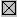 Test Required： Please draw in your choice items and .specify the test method in the following items for your special requirements★测试项目：（请在所需测试项目前打，以下项目如有指定测试方式请注明）Test Required： Please draw in your choice items and .specify the test method in the following items for your special requirements★测试项目：（请在所需测试项目前打，以下项目如有指定测试方式请注明）Test Required： Please draw in your choice items and .specify the test method in the following items for your special requirements★测试项目：（请在所需测试项目前打，以下项目如有指定测试方式请注明）Test Required： Please draw in your choice items and .specify the test method in the following items for your special requirements★测试项目：（请在所需测试项目前打，以下项目如有指定测试方式请注明）Test Required： Please draw in your choice items and .specify the test method in the following items for your special requirements★测试项目：（请在所需测试项目前打，以下项目如有指定测试方式请注明）Test Required： Please draw in your choice items and .specify the test method in the following items for your special requirements★测试项目：（请在所需测试项目前打，以下项目如有指定测试方式请注明）Test Required： Please draw in your choice items and .specify the test method in the following items for your special requirements★测试项目：（请在所需测试项目前打，以下项目如有指定测试方式请注明）Test Required： Please draw in your choice items and .specify the test method in the following items for your special requirements★测试项目：（请在所需测试项目前打，以下项目如有指定测试方式请注明）Test Required： Please draw in your choice items and .specify the test method in the following items for your special requirements★测试项目：（请在所需测试项目前打，以下项目如有指定测试方式请注明）Test Required： Please draw in your choice items and .specify the test method in the following items for your special requirements★测试项目：（请在所需测试项目前打，以下项目如有指定测试方式请注明）Test Required： Please draw in your choice items and .specify the test method in the following items for your special requirements★测试项目：（请在所需测试项目前打，以下项目如有指定测试方式请注明）Test Required： Please draw in your choice items and .specify the test method in the following items for your special requirements★测试项目：（请在所需测试项目前打，以下项目如有指定测试方式请注明）Test Required： Please draw in your choice items and .specify the test method in the following items for your special requirements★测试项目：（请在所需测试项目前打，以下项目如有指定测试方式请注明）Test Required： Please draw in your choice items and .specify the test method in the following items for your special requirementsProduct Category 产品适用年龄段 Adult products 成人产品        Children Products 儿童产品    Infant婴儿产品Shoes   鞋子    Handbags  包包     Athletic Apparel    运动装      Apparel/Garment  服装       Costume Jewelry + Accessories 配件类   Other 其他Product Category 产品适用年龄段 Adult products 成人产品        Children Products 儿童产品    Infant婴儿产品Shoes   鞋子    Handbags  包包     Athletic Apparel    运动装      Apparel/Garment  服装       Costume Jewelry + Accessories 配件类   Other 其他Product Category 产品适用年龄段 Adult products 成人产品        Children Products 儿童产品    Infant婴儿产品Shoes   鞋子    Handbags  包包     Athletic Apparel    运动装      Apparel/Garment  服装       Costume Jewelry + Accessories 配件类   Other 其他Product Category 产品适用年龄段 Adult products 成人产品        Children Products 儿童产品    Infant婴儿产品Shoes   鞋子    Handbags  包包     Athletic Apparel    运动装      Apparel/Garment  服装       Costume Jewelry + Accessories 配件类   Other 其他Product Category 产品适用年龄段 Adult products 成人产品        Children Products 儿童产品    Infant婴儿产品Shoes   鞋子    Handbags  包包     Athletic Apparel    运动装      Apparel/Garment  服装       Costume Jewelry + Accessories 配件类   Other 其他Product Category 产品适用年龄段 Adult products 成人产品        Children Products 儿童产品    Infant婴儿产品Shoes   鞋子    Handbags  包包     Athletic Apparel    运动装      Apparel/Garment  服装       Costume Jewelry + Accessories 配件类   Other 其他Product Category 产品适用年龄段 Adult products 成人产品        Children Products 儿童产品    Infant婴儿产品Shoes   鞋子    Handbags  包包     Athletic Apparel    运动装      Apparel/Garment  服装       Costume Jewelry + Accessories 配件类   Other 其他Product Category 产品适用年龄段 Adult products 成人产品        Children Products 儿童产品    Infant婴儿产品Shoes   鞋子    Handbags  包包     Athletic Apparel    运动装      Apparel/Garment  服装       Costume Jewelry + Accessories 配件类   Other 其他Product Category 产品适用年龄段 Adult products 成人产品        Children Products 儿童产品    Infant婴儿产品Shoes   鞋子    Handbags  包包     Athletic Apparel    运动装      Apparel/Garment  服装       Costume Jewelry + Accessories 配件类   Other 其他Product Category 产品适用年龄段 Adult products 成人产品        Children Products 儿童产品    Infant婴儿产品Shoes   鞋子    Handbags  包包     Athletic Apparel    运动装      Apparel/Garment  服装       Costume Jewelry + Accessories 配件类   Other 其他Product Category 产品适用年龄段 Adult products 成人产品        Children Products 儿童产品    Infant婴儿产品Shoes   鞋子    Handbags  包包     Athletic Apparel    运动装      Apparel/Garment  服装       Costume Jewelry + Accessories 配件类   Other 其他Product Category 产品适用年龄段 Adult products 成人产品        Children Products 儿童产品    Infant婴儿产品Shoes   鞋子    Handbags  包包     Athletic Apparel    运动装      Apparel/Garment  服装       Costume Jewelry + Accessories 配件类   Other 其他Product Category 产品适用年龄段 Adult products 成人产品        Children Products 儿童产品    Infant婴儿产品Shoes   鞋子    Handbags  包包     Athletic Apparel    运动装      Apparel/Garment  服装       Costume Jewelry + Accessories 配件类   Other 其他Product Category 产品适用年龄段 Adult products 成人产品        Children Products 儿童产品    Infant婴儿产品Shoes   鞋子    Handbags  包包     Athletic Apparel    运动装      Apparel/Garment  服装       Costume Jewelry + Accessories 配件类   Other 其他★测试项目：(请在所需测试项目前打“”，以下项目如有指定测试方法请注明).Test Required： Please draw in your choice items and .specify the test method in the following items for your special requirements★测试项目：(请在所需测试项目前打“”，以下项目如有指定测试方法请注明).Test Required： Please draw in your choice items and .specify the test method in the following items for your special requirements★测试项目：(请在所需测试项目前打“”，以下项目如有指定测试方法请注明).Test Required： Please draw in your choice items and .specify the test method in the following items for your special requirements★测试项目：(请在所需测试项目前打“”，以下项目如有指定测试方法请注明).Test Required： Please draw in your choice items and .specify the test method in the following items for your special requirements★测试项目：(请在所需测试项目前打“”，以下项目如有指定测试方法请注明).Test Required： Please draw in your choice items and .specify the test method in the following items for your special requirements★测试项目：(请在所需测试项目前打“”，以下项目如有指定测试方法请注明).Test Required： Please draw in your choice items and .specify the test method in the following items for your special requirements★测试项目：(请在所需测试项目前打“”，以下项目如有指定测试方法请注明).Test Required： Please draw in your choice items and .specify the test method in the following items for your special requirements★测试项目：(请在所需测试项目前打“”，以下项目如有指定测试方法请注明).Test Required： Please draw in your choice items and .specify the test method in the following items for your special requirements★测试项目：(请在所需测试项目前打“”，以下项目如有指定测试方法请注明).Test Required： Please draw in your choice items and .specify the test method in the following items for your special requirements★测试项目：(请在所需测试项目前打“”，以下项目如有指定测试方法请注明).Test Required： Please draw in your choice items and .specify the test method in the following items for your special requirements★测试项目：(请在所需测试项目前打“”，以下项目如有指定测试方法请注明).Test Required： Please draw in your choice items and .specify the test method in the following items for your special requirements★测试项目：(请在所需测试项目前打“”，以下项目如有指定测试方法请注明).Test Required： Please draw in your choice items and .specify the test method in the following items for your special requirements★测试项目：(请在所需测试项目前打“”，以下项目如有指定测试方法请注明).Test Required： Please draw in your choice items and .specify the test method in the following items for your special requirements★测试项目：(请在所需测试项目前打“”，以下项目如有指定测试方法请注明).Test Required： Please draw in your choice items and .specify the test method in the following items for your special requirementsChemical 化学测试    CA65/CPSIA美国  ISO国际标准  EN欧盟  BS(U.K..)英国   Others 其它     Chemical 化学测试    CA65/CPSIA美国  ISO国际标准  EN欧盟  BS(U.K..)英国   Others 其它     Chemical 化学测试    CA65/CPSIA美国  ISO国际标准  EN欧盟  BS(U.K..)英国   Others 其它     Chemical 化学测试    CA65/CPSIA美国  ISO国际标准  EN欧盟  BS(U.K..)英国   Others 其它     Chemical 化学测试    CA65/CPSIA美国  ISO国际标准  EN欧盟  BS(U.K..)英国   Others 其它     Chemical 化学测试    CA65/CPSIA美国  ISO国际标准  EN欧盟  BS(U.K..)英国   Others 其它     Chemical 化学测试    CA65/CPSIA美国  ISO国际标准  EN欧盟  BS(U.K..)英国   Others 其它     Chemical 化学测试    CA65/CPSIA美国  ISO国际标准  EN欧盟  BS(U.K..)英国   Others 其它     Chemical 化学测试    CA65/CPSIA美国  ISO国际标准  EN欧盟  BS(U.K..)英国   Others 其它     Chemical 化学测试    CA65/CPSIA美国  ISO国际标准  EN欧盟  BS(U.K..)英国   Others 其它     Chemical 化学测试    CA65/CPSIA美国  ISO国际标准  EN欧盟  BS(U.K..)英国   Others 其它     Chemical 化学测试    CA65/CPSIA美国  ISO国际标准  EN欧盟  BS(U.K..)英国   Others 其它     Chemical 化学测试    CA65/CPSIA美国  ISO国际标准  EN欧盟  BS(U.K..)英国   Others 其它     Chemical 化学测试    CA65/CPSIA美国  ISO国际标准  EN欧盟  BS(U.K..)英国   Others 其它      Package test for EU/CA/USA marketShoes               Handbags                  Athletic Apparel                     Apparel /Garment                     Costume Jewelry + AccessoriesSuch as scarves, belts, wallets, hat, etc.Others其它   Package test for EU/CA/USA marketShoes               Handbags                  Athletic Apparel                     Apparel /Garment                     Costume Jewelry + AccessoriesSuch as scarves, belts, wallets, hat, etc.Others其它   Package test for EU/CA/USA marketShoes               Handbags                  Athletic Apparel                     Apparel /Garment                     Costume Jewelry + AccessoriesSuch as scarves, belts, wallets, hat, etc.Others其它   Package test for EU/CA/USA marketShoes               Handbags                  Athletic Apparel                     Apparel /Garment                     Costume Jewelry + AccessoriesSuch as scarves, belts, wallets, hat, etc.Others其它     Individual  Chemical Testing单项测试Total Lead content 总铅含量                         Total Cadmium 总镉含量 DMFu富马酸二甲酯                                     AZO colourants -24 amines偶氮-24胺Formaldehyde 甲醛                                      PCP五氯苯酚 Organic Tin有机锡                                      PAHs多环芳烃Tris (2,3-dibromopropyl) phosphate in textile           Total Hg on coating  涂层总汞 Chromium VI六价铬                                   Total Hg on substrate 基材总汞 Ni Release镍的释放                                   Phthalate Content邻苯二甲酸盐Extractable heavy metals可萃取重金属               Others其它     Individual  Chemical Testing单项测试Total Lead content 总铅含量                         Total Cadmium 总镉含量 DMFu富马酸二甲酯                                     AZO colourants -24 amines偶氮-24胺Formaldehyde 甲醛                                      PCP五氯苯酚 Organic Tin有机锡                                      PAHs多环芳烃Tris (2,3-dibromopropyl) phosphate in textile           Total Hg on coating  涂层总汞 Chromium VI六价铬                                   Total Hg on substrate 基材总汞 Ni Release镍的释放                                   Phthalate Content邻苯二甲酸盐Extractable heavy metals可萃取重金属               Others其它     Individual  Chemical Testing单项测试Total Lead content 总铅含量                         Total Cadmium 总镉含量 DMFu富马酸二甲酯                                     AZO colourants -24 amines偶氮-24胺Formaldehyde 甲醛                                      PCP五氯苯酚 Organic Tin有机锡                                      PAHs多环芳烃Tris (2,3-dibromopropyl) phosphate in textile           Total Hg on coating  涂层总汞 Chromium VI六价铬                                   Total Hg on substrate 基材总汞 Ni Release镍的释放                                   Phthalate Content邻苯二甲酸盐Extractable heavy metals可萃取重金属               Others其它     Individual  Chemical Testing单项测试Total Lead content 总铅含量                         Total Cadmium 总镉含量 DMFu富马酸二甲酯                                     AZO colourants -24 amines偶氮-24胺Formaldehyde 甲醛                                      PCP五氯苯酚 Organic Tin有机锡                                      PAHs多环芳烃Tris (2,3-dibromopropyl) phosphate in textile           Total Hg on coating  涂层总汞 Chromium VI六价铬                                   Total Hg on substrate 基材总汞 Ni Release镍的释放                                   Phthalate Content邻苯二甲酸盐Extractable heavy metals可萃取重金属               Others其它     Individual  Chemical Testing单项测试Total Lead content 总铅含量                         Total Cadmium 总镉含量 DMFu富马酸二甲酯                                     AZO colourants -24 amines偶氮-24胺Formaldehyde 甲醛                                      PCP五氯苯酚 Organic Tin有机锡                                      PAHs多环芳烃Tris (2,3-dibromopropyl) phosphate in textile           Total Hg on coating  涂层总汞 Chromium VI六价铬                                   Total Hg on substrate 基材总汞 Ni Release镍的释放                                   Phthalate Content邻苯二甲酸盐Extractable heavy metals可萃取重金属               Others其它     Individual  Chemical Testing单项测试Total Lead content 总铅含量                         Total Cadmium 总镉含量 DMFu富马酸二甲酯                                     AZO colourants -24 amines偶氮-24胺Formaldehyde 甲醛                                      PCP五氯苯酚 Organic Tin有机锡                                      PAHs多环芳烃Tris (2,3-dibromopropyl) phosphate in textile           Total Hg on coating  涂层总汞 Chromium VI六价铬                                   Total Hg on substrate 基材总汞 Ni Release镍的释放                                   Phthalate Content邻苯二甲酸盐Extractable heavy metals可萃取重金属               Others其它     Individual  Chemical Testing单项测试Total Lead content 总铅含量                         Total Cadmium 总镉含量 DMFu富马酸二甲酯                                     AZO colourants -24 amines偶氮-24胺Formaldehyde 甲醛                                      PCP五氯苯酚 Organic Tin有机锡                                      PAHs多环芳烃Tris (2,3-dibromopropyl) phosphate in textile           Total Hg on coating  涂层总汞 Chromium VI六价铬                                   Total Hg on substrate 基材总汞 Ni Release镍的释放                                   Phthalate Content邻苯二甲酸盐Extractable heavy metals可萃取重金属               Others其它     Individual  Chemical Testing单项测试Total Lead content 总铅含量                         Total Cadmium 总镉含量 DMFu富马酸二甲酯                                     AZO colourants -24 amines偶氮-24胺Formaldehyde 甲醛                                      PCP五氯苯酚 Organic Tin有机锡                                      PAHs多环芳烃Tris (2,3-dibromopropyl) phosphate in textile           Total Hg on coating  涂层总汞 Chromium VI六价铬                                   Total Hg on substrate 基材总汞 Ni Release镍的释放                                   Phthalate Content邻苯二甲酸盐Extractable heavy metals可萃取重金属               Others其它     Individual  Chemical Testing单项测试Total Lead content 总铅含量                         Total Cadmium 总镉含量 DMFu富马酸二甲酯                                     AZO colourants -24 amines偶氮-24胺Formaldehyde 甲醛                                      PCP五氯苯酚 Organic Tin有机锡                                      PAHs多环芳烃Tris (2,3-dibromopropyl) phosphate in textile           Total Hg on coating  涂层总汞 Chromium VI六价铬                                   Total Hg on substrate 基材总汞 Ni Release镍的释放                                   Phthalate Content邻苯二甲酸盐Extractable heavy metals可萃取重金属               Others其它     Individual  Chemical Testing单项测试Total Lead content 总铅含量                         Total Cadmium 总镉含量 DMFu富马酸二甲酯                                     AZO colourants -24 amines偶氮-24胺Formaldehyde 甲醛                                      PCP五氯苯酚 Organic Tin有机锡                                      PAHs多环芳烃Tris (2,3-dibromopropyl) phosphate in textile           Total Hg on coating  涂层总汞 Chromium VI六价铬                                   Total Hg on substrate 基材总汞 Ni Release镍的释放                                   Phthalate Content邻苯二甲酸盐Extractable heavy metals可萃取重金属               Others其它  Physical 物理性能  AATCC/ASTM美国 ISO国际标准  EN BS(U.K..)英国   Others 其它       Physical 物理性能  AATCC/ASTM美国 ISO国际标准  EN BS(U.K..)英国   Others 其它       Physical 物理性能  AATCC/ASTM美国 ISO国际标准  EN BS(U.K..)英国   Others 其它       Physical 物理性能  AATCC/ASTM美国 ISO国际标准  EN BS(U.K..)英国   Others 其它       Physical 物理性能  AATCC/ASTM美国 ISO国际标准  EN BS(U.K..)英国   Others 其它       Physical 物理性能  AATCC/ASTM美国 ISO国际标准  EN BS(U.K..)英国   Others 其它       Physical 物理性能  AATCC/ASTM美国 ISO国际标准  EN BS(U.K..)英国   Others 其它       Physical 物理性能  AATCC/ASTM美国 ISO国际标准  EN BS(U.K..)英国   Others 其它       Physical 物理性能  AATCC/ASTM美国 ISO国际标准  EN BS(U.K..)英国   Others 其它       Physical 物理性能  AATCC/ASTM美国 ISO国际标准  EN BS(U.K..)英国   Others 其它       Physical 物理性能  AATCC/ASTM美国 ISO国际标准  EN BS(U.K..)英国   Others 其它       Physical 物理性能  AATCC/ASTM美国 ISO国际标准  EN BS(U.K..)英国   Others 其它       Physical 物理性能  AATCC/ASTM美国 ISO国际标准  EN BS(U.K..)英国   Others 其它       Physical 物理性能  AATCC/ASTM美国 ISO国际标准  EN BS(U.K..)英国   Others 其它       Flammability Testing燃烧测试	                                       Sharp edge&Sharp point&Small parts尖点利边小部件                                                                      16 CFR 1610 - Flammability of clothing textiles                       Others其它Canadian flammability - textile productsSOR/2011-22 / CAN/CGSB-4.2 No.27.5:2008Canadian flammability of children’s sleepwear – loose fittingCanadian flammability of children’s sleepwear – tight fittingFlammability Testing燃烧测试	                                       Sharp edge&Sharp point&Small parts尖点利边小部件                                                                      16 CFR 1610 - Flammability of clothing textiles                       Others其它Canadian flammability - textile productsSOR/2011-22 / CAN/CGSB-4.2 No.27.5:2008Canadian flammability of children’s sleepwear – loose fittingCanadian flammability of children’s sleepwear – tight fittingFlammability Testing燃烧测试	                                       Sharp edge&Sharp point&Small parts尖点利边小部件                                                                      16 CFR 1610 - Flammability of clothing textiles                       Others其它Canadian flammability - textile productsSOR/2011-22 / CAN/CGSB-4.2 No.27.5:2008Canadian flammability of children’s sleepwear – loose fittingCanadian flammability of children’s sleepwear – tight fittingFlammability Testing燃烧测试	                                       Sharp edge&Sharp point&Small parts尖点利边小部件                                                                      16 CFR 1610 - Flammability of clothing textiles                       Others其它Canadian flammability - textile productsSOR/2011-22 / CAN/CGSB-4.2 No.27.5:2008Canadian flammability of children’s sleepwear – loose fittingCanadian flammability of children’s sleepwear – tight fittingFlammability Testing燃烧测试	                                       Sharp edge&Sharp point&Small parts尖点利边小部件                                                                      16 CFR 1610 - Flammability of clothing textiles                       Others其它Canadian flammability - textile productsSOR/2011-22 / CAN/CGSB-4.2 No.27.5:2008Canadian flammability of children’s sleepwear – loose fittingCanadian flammability of children’s sleepwear – tight fittingFlammability Testing燃烧测试	                                       Sharp edge&Sharp point&Small parts尖点利边小部件                                                                      16 CFR 1610 - Flammability of clothing textiles                       Others其它Canadian flammability - textile productsSOR/2011-22 / CAN/CGSB-4.2 No.27.5:2008Canadian flammability of children’s sleepwear – loose fittingCanadian flammability of children’s sleepwear – tight fittingFlammability Testing燃烧测试	                                       Sharp edge&Sharp point&Small parts尖点利边小部件                                                                      16 CFR 1610 - Flammability of clothing textiles                       Others其它Canadian flammability - textile productsSOR/2011-22 / CAN/CGSB-4.2 No.27.5:2008Canadian flammability of children’s sleepwear – loose fittingCanadian flammability of children’s sleepwear – tight fittingFlammability Testing燃烧测试	                                       Sharp edge&Sharp point&Small parts尖点利边小部件                                                                      16 CFR 1610 - Flammability of clothing textiles                       Others其它Canadian flammability - textile productsSOR/2011-22 / CAN/CGSB-4.2 No.27.5:2008Canadian flammability of children’s sleepwear – loose fittingCanadian flammability of children’s sleepwear – tight fittingFlammability Testing燃烧测试	                                       Sharp edge&Sharp point&Small parts尖点利边小部件                                                                      16 CFR 1610 - Flammability of clothing textiles                       Others其它Canadian flammability - textile productsSOR/2011-22 / CAN/CGSB-4.2 No.27.5:2008Canadian flammability of children’s sleepwear – loose fittingCanadian flammability of children’s sleepwear – tight fittingFlammability Testing燃烧测试	                                       Sharp edge&Sharp point&Small parts尖点利边小部件                                                                      16 CFR 1610 - Flammability of clothing textiles                       Others其它Canadian flammability - textile productsSOR/2011-22 / CAN/CGSB-4.2 No.27.5:2008Canadian flammability of children’s sleepwear – loose fittingCanadian flammability of children’s sleepwear – tight fittingFlammability Testing燃烧测试	                                       Sharp edge&Sharp point&Small parts尖点利边小部件                                                                      16 CFR 1610 - Flammability of clothing textiles                       Others其它Canadian flammability - textile productsSOR/2011-22 / CAN/CGSB-4.2 No.27.5:2008Canadian flammability of children’s sleepwear – loose fittingCanadian flammability of children’s sleepwear – tight fittingFlammability Testing燃烧测试	                                       Sharp edge&Sharp point&Small parts尖点利边小部件                                                                      16 CFR 1610 - Flammability of clothing textiles                       Others其它Canadian flammability - textile productsSOR/2011-22 / CAN/CGSB-4.2 No.27.5:2008Canadian flammability of children’s sleepwear – loose fittingCanadian flammability of children’s sleepwear – tight fittingFlammability Testing燃烧测试	                                       Sharp edge&Sharp point&Small parts尖点利边小部件                                                                      16 CFR 1610 - Flammability of clothing textiles                       Others其它Canadian flammability - textile productsSOR/2011-22 / CAN/CGSB-4.2 No.27.5:2008Canadian flammability of children’s sleepwear – loose fittingCanadian flammability of children’s sleepwear – tight fittingFlammability Testing燃烧测试	                                       Sharp edge&Sharp point&Small parts尖点利边小部件                                                                      16 CFR 1610 - Flammability of clothing textiles                       Others其它Canadian flammability - textile productsSOR/2011-22 / CAN/CGSB-4.2 No.27.5:2008Canadian flammability of children’s sleepwear – loose fittingCanadian flammability of children’s sleepwear – tight fitting★Service Required 服务类型：(请在相应选择上打“”，星期日及节假日不计入工作日内)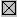 Regular Service 4workdays    Express Service (40%Surcharge)   2.5 workdays   Emergency Service(100% Surcharge) 1.5 workdays    其它others： 标准服务，4个工作日完成        加急服务，加收40%费用，2.5个工作日完成           特急服务，加收100%费用，1.5个工作日完成               个工作日完成★Samples sent from OverseaRegular Service 3 workdays Express Service  2 workdays其它others：     标准服务，3个工作日完成     加急服务， 2个工作日完成          个工作日完成★Service Required 服务类型：(请在相应选择上打“”，星期日及节假日不计入工作日内)Regular Service 4workdays    Express Service (40%Surcharge)   2.5 workdays   Emergency Service(100% Surcharge) 1.5 workdays    其它others： 标准服务，4个工作日完成        加急服务，加收40%费用，2.5个工作日完成           特急服务，加收100%费用，1.5个工作日完成               个工作日完成★Samples sent from OverseaRegular Service 3 workdays Express Service  2 workdays其它others：     标准服务，3个工作日完成     加急服务， 2个工作日完成          个工作日完成★Service Required 服务类型：(请在相应选择上打“”，星期日及节假日不计入工作日内)Regular Service 4workdays    Express Service (40%Surcharge)   2.5 workdays   Emergency Service(100% Surcharge) 1.5 workdays    其它others： 标准服务，4个工作日完成        加急服务，加收40%费用，2.5个工作日完成           特急服务，加收100%费用，1.5个工作日完成               个工作日完成★Samples sent from OverseaRegular Service 3 workdays Express Service  2 workdays其它others：     标准服务，3个工作日完成     加急服务， 2个工作日完成          个工作日完成★Service Required 服务类型：(请在相应选择上打“”，星期日及节假日不计入工作日内)Regular Service 4workdays    Express Service (40%Surcharge)   2.5 workdays   Emergency Service(100% Surcharge) 1.5 workdays    其它others： 标准服务，4个工作日完成        加急服务，加收40%费用，2.5个工作日完成           特急服务，加收100%费用，1.5个工作日完成               个工作日完成★Samples sent from OverseaRegular Service 3 workdays Express Service  2 workdays其它others：     标准服务，3个工作日完成     加急服务， 2个工作日完成          个工作日完成★Service Required 服务类型：(请在相应选择上打“”，星期日及节假日不计入工作日内)Regular Service 4workdays    Express Service (40%Surcharge)   2.5 workdays   Emergency Service(100% Surcharge) 1.5 workdays    其它others： 标准服务，4个工作日完成        加急服务，加收40%费用，2.5个工作日完成           特急服务，加收100%费用，1.5个工作日完成               个工作日完成★Samples sent from OverseaRegular Service 3 workdays Express Service  2 workdays其它others：     标准服务，3个工作日完成     加急服务， 2个工作日完成          个工作日完成★Service Required 服务类型：(请在相应选择上打“”，星期日及节假日不计入工作日内)Regular Service 4workdays    Express Service (40%Surcharge)   2.5 workdays   Emergency Service(100% Surcharge) 1.5 workdays    其它others： 标准服务，4个工作日完成        加急服务，加收40%费用，2.5个工作日完成           特急服务，加收100%费用，1.5个工作日完成               个工作日完成★Samples sent from OverseaRegular Service 3 workdays Express Service  2 workdays其它others：     标准服务，3个工作日完成     加急服务， 2个工作日完成          个工作日完成★Service Required 服务类型：(请在相应选择上打“”，星期日及节假日不计入工作日内)Regular Service 4workdays    Express Service (40%Surcharge)   2.5 workdays   Emergency Service(100% Surcharge) 1.5 workdays    其它others： 标准服务，4个工作日完成        加急服务，加收40%费用，2.5个工作日完成           特急服务，加收100%费用，1.5个工作日完成               个工作日完成★Samples sent from OverseaRegular Service 3 workdays Express Service  2 workdays其它others：     标准服务，3个工作日完成     加急服务， 2个工作日完成          个工作日完成★Service Required 服务类型：(请在相应选择上打“”，星期日及节假日不计入工作日内)Regular Service 4workdays    Express Service (40%Surcharge)   2.5 workdays   Emergency Service(100% Surcharge) 1.5 workdays    其它others： 标准服务，4个工作日完成        加急服务，加收40%费用，2.5个工作日完成           特急服务，加收100%费用，1.5个工作日完成               个工作日完成★Samples sent from OverseaRegular Service 3 workdays Express Service  2 workdays其它others：     标准服务，3个工作日完成     加急服务， 2个工作日完成          个工作日完成★Service Required 服务类型：(请在相应选择上打“”，星期日及节假日不计入工作日内)Regular Service 4workdays    Express Service (40%Surcharge)   2.5 workdays   Emergency Service(100% Surcharge) 1.5 workdays    其它others： 标准服务，4个工作日完成        加急服务，加收40%费用，2.5个工作日完成           特急服务，加收100%费用，1.5个工作日完成               个工作日完成★Samples sent from OverseaRegular Service 3 workdays Express Service  2 workdays其它others：     标准服务，3个工作日完成     加急服务， 2个工作日完成          个工作日完成★Service Required 服务类型：(请在相应选择上打“”，星期日及节假日不计入工作日内)Regular Service 4workdays    Express Service (40%Surcharge)   2.5 workdays   Emergency Service(100% Surcharge) 1.5 workdays    其它others： 标准服务，4个工作日完成        加急服务，加收40%费用，2.5个工作日完成           特急服务，加收100%费用，1.5个工作日完成               个工作日完成★Samples sent from OverseaRegular Service 3 workdays Express Service  2 workdays其它others：     标准服务，3个工作日完成     加急服务， 2个工作日完成          个工作日完成★Service Required 服务类型：(请在相应选择上打“”，星期日及节假日不计入工作日内)Regular Service 4workdays    Express Service (40%Surcharge)   2.5 workdays   Emergency Service(100% Surcharge) 1.5 workdays    其它others： 标准服务，4个工作日完成        加急服务，加收40%费用，2.5个工作日完成           特急服务，加收100%费用，1.5个工作日完成               个工作日完成★Samples sent from OverseaRegular Service 3 workdays Express Service  2 workdays其它others：     标准服务，3个工作日完成     加急服务， 2个工作日完成          个工作日完成★Service Required 服务类型：(请在相应选择上打“”，星期日及节假日不计入工作日内)Regular Service 4workdays    Express Service (40%Surcharge)   2.5 workdays   Emergency Service(100% Surcharge) 1.5 workdays    其它others： 标准服务，4个工作日完成        加急服务，加收40%费用，2.5个工作日完成           特急服务，加收100%费用，1.5个工作日完成               个工作日完成★Samples sent from OverseaRegular Service 3 workdays Express Service  2 workdays其它others：     标准服务，3个工作日完成     加急服务， 2个工作日完成          个工作日完成★Service Required 服务类型：(请在相应选择上打“”，星期日及节假日不计入工作日内)Regular Service 4workdays    Express Service (40%Surcharge)   2.5 workdays   Emergency Service(100% Surcharge) 1.5 workdays    其它others： 标准服务，4个工作日完成        加急服务，加收40%费用，2.5个工作日完成           特急服务，加收100%费用，1.5个工作日完成               个工作日完成★Samples sent from OverseaRegular Service 3 workdays Express Service  2 workdays其它others：     标准服务，3个工作日完成     加急服务， 2个工作日完成          个工作日完成★Service Required 服务类型：(请在相应选择上打“”，星期日及节假日不计入工作日内)Regular Service 4workdays    Express Service (40%Surcharge)   2.5 workdays   Emergency Service(100% Surcharge) 1.5 workdays    其它others： 标准服务，4个工作日完成        加急服务，加收40%费用，2.5个工作日完成           特急服务，加收100%费用，1.5个工作日完成               个工作日完成★Samples sent from OverseaRegular Service 3 workdays Express Service  2 workdays其它others：     标准服务，3个工作日完成     加急服务， 2个工作日完成          个工作日完成★Report Delivery取报告方式：self Pick-up自取    express快递(预收费RMB：15)     E-mail 邮件★ Report/Sample Delivery To 报告/样品寄往(中文)：                                   ★Return Sample样品退回：Yes             No         ★Report Delivery取报告方式：self Pick-up自取    express快递(预收费RMB：15)     E-mail 邮件★ Report/Sample Delivery To 报告/样品寄往(中文)：                                   ★Return Sample样品退回：Yes             No         ★Report Delivery取报告方式：self Pick-up自取    express快递(预收费RMB：15)     E-mail 邮件★ Report/Sample Delivery To 报告/样品寄往(中文)：                                   ★Return Sample样品退回：Yes             No         ★Report Delivery取报告方式：self Pick-up自取    express快递(预收费RMB：15)     E-mail 邮件★ Report/Sample Delivery To 报告/样品寄往(中文)：                                   ★Return Sample样品退回：Yes             No         ★Report Delivery取报告方式：self Pick-up自取    express快递(预收费RMB：15)     E-mail 邮件★ Report/Sample Delivery To 报告/样品寄往(中文)：                                   ★Return Sample样品退回：Yes             No         ★Report Delivery取报告方式：self Pick-up自取    express快递(预收费RMB：15)     E-mail 邮件★ Report/Sample Delivery To 报告/样品寄往(中文)：                                   ★Return Sample样品退回：Yes             No         ★Report Delivery取报告方式：self Pick-up自取    express快递(预收费RMB：15)     E-mail 邮件★ Report/Sample Delivery To 报告/样品寄往(中文)：                                   ★Return Sample样品退回：Yes             No         ★Report Delivery取报告方式：self Pick-up自取    express快递(预收费RMB：15)     E-mail 邮件★ Report/Sample Delivery To 报告/样品寄往(中文)：                                   ★Return Sample样品退回：Yes             No         ★Report Delivery取报告方式：self Pick-up自取    express快递(预收费RMB：15)     E-mail 邮件★ Report/Sample Delivery To 报告/样品寄往(中文)：                                   ★Return Sample样品退回：Yes             No         ★Report Delivery取报告方式：self Pick-up自取    express快递(预收费RMB：15)     E-mail 邮件★ Report/Sample Delivery To 报告/样品寄往(中文)：                                   ★Return Sample样品退回：Yes             No         ★Report Delivery取报告方式：self Pick-up自取    express快递(预收费RMB：15)     E-mail 邮件★ Report/Sample Delivery To 报告/样品寄往(中文)：                                   ★Return Sample样品退回：Yes             No         ★Report Delivery取报告方式：self Pick-up自取    express快递(预收费RMB：15)     E-mail 邮件★ Report/Sample Delivery To 报告/样品寄往(中文)：                                   ★Return Sample样品退回：Yes             No         ★Report Delivery取报告方式：self Pick-up自取    express快递(预收费RMB：15)     E-mail 邮件★ Report/Sample Delivery To 报告/样品寄往(中文)：                                   ★Return Sample样品退回：Yes             No         ★Report Delivery取报告方式：self Pick-up自取    express快递(预收费RMB：15)     E-mail 邮件★ Report/Sample Delivery To 报告/样品寄往(中文)：                                   ★Return Sample样品退回：Yes             No         Authorized Signature 申请人签名(盖章)：     Authorized Signature 申请人签名(盖章)：     Authorized Signature 申请人签名(盖章)：     Authorized Signature 申请人签名(盖章)：     Authorized Signature 申请人签名(盖章)：     